Kent and Medway Fire and Rescue AuthorityBudget Book And Medium Term Financial Plan2022/23 – 2025/26This Budget Book details the assumptions used by the Authority for developing the 2022/23 budget, the estimates used for later years and explains the proposals contained within the Medium Term Financial Plan.Budget estimates reflect the implementation of the initiatives outlined in the Customer Safety Plan 2021-2031 (and six supporting strategies).       THE BUDGET STRATEGY 2022/23 - Foreword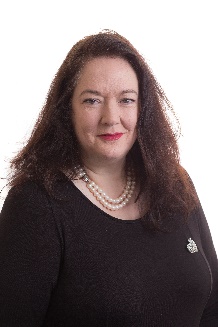 BUILDING THE 2022/23 REVENUE BUDGETRevenue Budget Changes 2021/22 to 2022/23The Table below summarises the incremental adjustments made to the 2021/22 base revenue budget in order to determine the net revenue budget requirement for 2022/23:-BUILDING THE 2022/23 REVENUE BUDGETRevenue Budget Changes 2021/22 to 2022/23Reserve Adjustments – Additional ExplanationsAn explanation detailing the reason for each of the reserve adjustments listed on the previous page is provided below:Transfer from Earmarked Reserves – Local Tax Income Guarantee – The Government has provided the Authority with grant funding to cover 75% of the irrecoverable Covid-19 related losses on the 2020/21 Collection Funds.  These losses are spread in Medway and Kent District Councils Collection Funds over the three financial years 2021/22, 2022/23 and 2023/24. The government grant funding has therefore been put into an Earmarked Reserve and will be released from the reserve to coincide with the recovery of the Collection Fund deficits by Medway and Kent District Councils.  Therefore, £234k is to be released from the reserve in 2022/23.Transfer from Earmarked Reserves – 21/22 Expanded Retails Reliefs - Due to the Covid-19 pandemic the Government granted additional Business Rates reliefs after the National Non-Domestic Rates (NNDR1) returns were completed and budgets had been set for 2021/22.  As a consequence, a large deficit is reported against the Business Rates Collection Fund in 2022/23.  The Government will reimburse authorities by paying a Section 31 grant to fully compensate for the lost income due to this policy decision.  The Section 31 grant is accounted for in 2021/22 and a corresponding amount put into reserves in 2021/22 to be released in 2022/23 to match the reporting of the Collection Fund deficits caused by these additional reliefs.Transfer from Earmarked Reserves – Base Savings Deferred - To take account of timing differences between spending requirements, funding and income sources and delivery of base budget savings, the 2022/23 budget includes a one-off transfer from the Insurance and Resource Reserve. The £426k transfer from the reserve will reduce the balance held in the reserve from £2.841m to £2.415m, excluding any transfer that may be made to the reserve following confirmation of the final revenue budget underspend for 2021/22.Transfer to General Reserve – The amount to be transferred to the General Reserve in 2022/23 is £210k, increasing the balance of the reserve to £3.970m for 2022/23. This will ensure that the General Reserve balance is maintained at approximately 5% of the base revenue budget, as set out in the 2022/23 Reserves Strategy.BUILDING THE 2022/23 REVENUE BUDGET2022/23 Pressures Summary	Pay and Pensions Related Cost Pressures						 The Authority uses an incremental approach to develop the budget, so the 2021/22 base revenue budget has been adjusted to reflect the pressures identified below:-BUILDING THE 2022/23 REVENUE BUDGET2022/23 Pressures SummaryPay and Pensions Related Cost Pressures Continued		 Non-pay PressuresBUILDING THE 2022/23 REVENUE BUDGET2022/23 Savings SummaryThe Authority uses an incremental approach to develop the budget, so the 2021/22 base revenue budget has been adjusted to reflect the savings identified below:-BUILDING THE 2022/23 REVENUE BUDGET2022/23 Subjective and Functional Budget PresentationSubjective and Functional AnalysisThe Table and Chart below summarise the total net revenue budget of £77.423m for 2022/23 by Subjective and Functional headings:-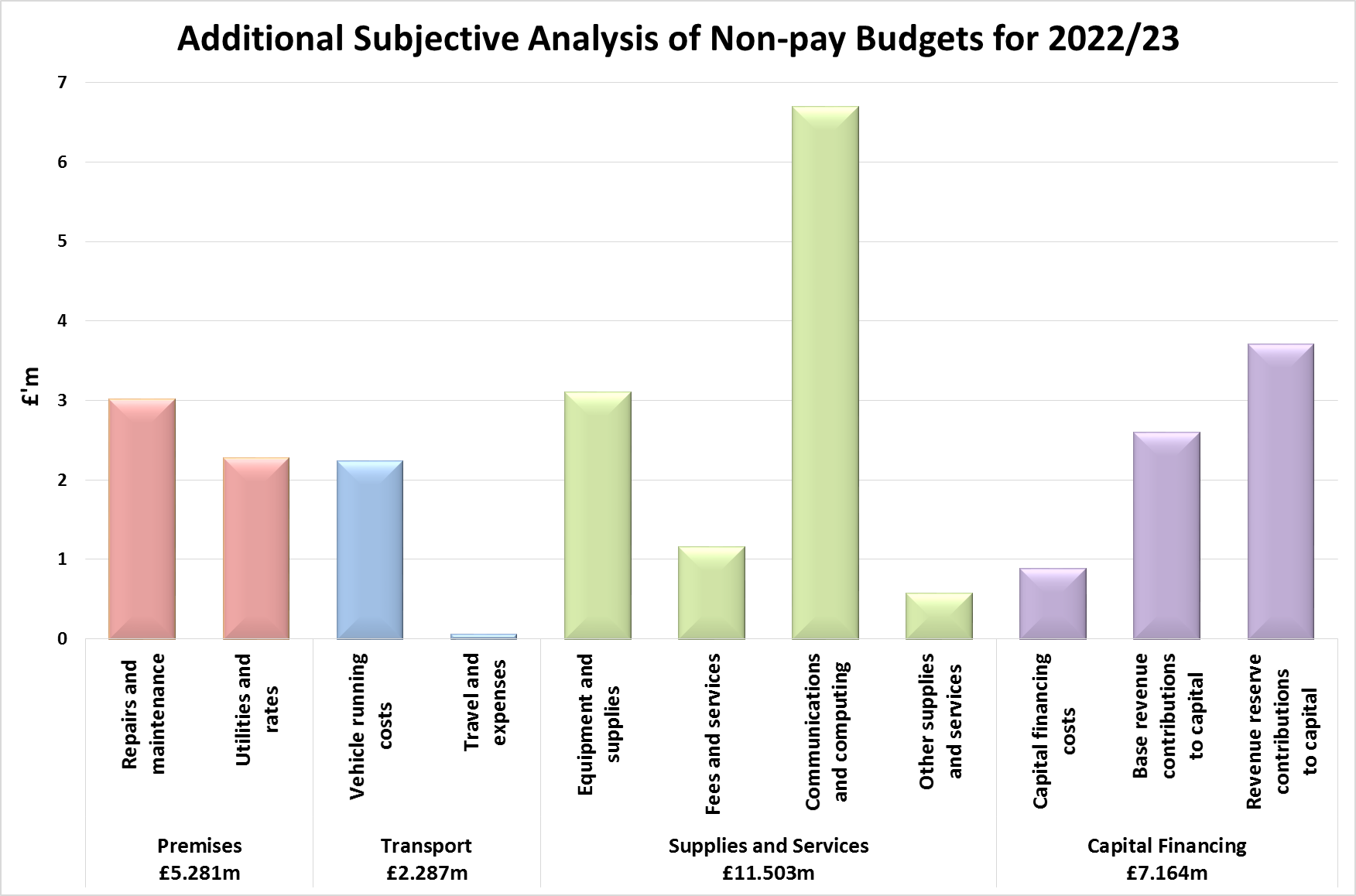 BUILDING THE 2022/23 REVENUE BUDGET2022/23 Subjective and Functional Budget PresentationFunctional AnalysisThe Chart below summarises the 2022/23 budget of £77.429m by Function (in £’000’s) and provides details of the activity areas under each functional heading;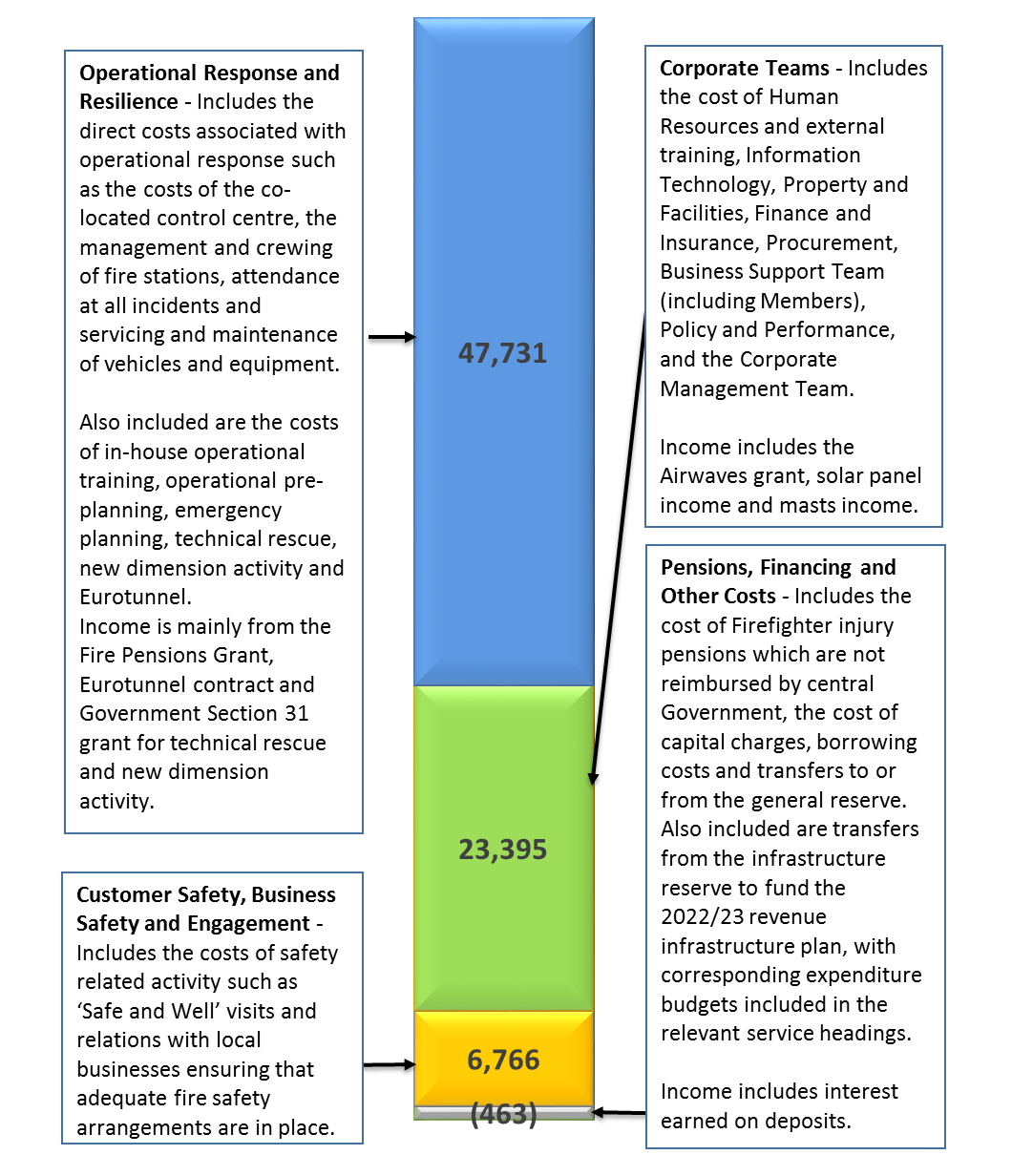 BUILDING THE 2022/23 REVENUE BUDGET2022/23 Additional Subjective Analysis - Employee Pay BudgetsThe budget assumes that pay will be ‘paused’ for all pay groups in 2022/23.  Approximately 86% of the net revenue budget relates to staffing costs (£66.367m). The budget allocated to each staff group and details of which personnel sit within each staff group is described below (in £’000’s):-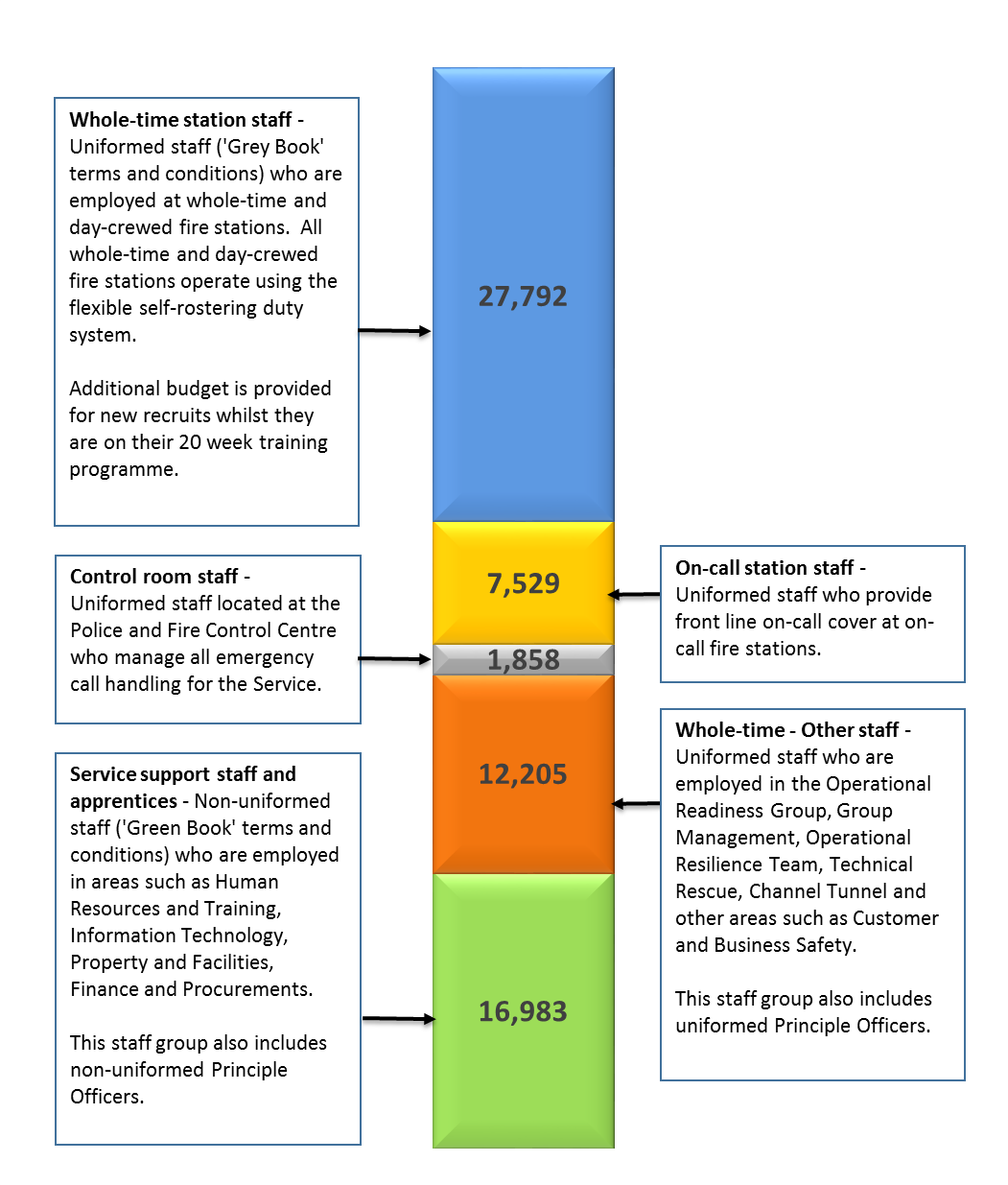 BUILDING THE 2022/23 REVENUE BUDGET2022/23 Additional Subjective Analysis - Employee Pay BudgetsThe Chart below shows the 2022/23 budget and full time equivalent (FTE) for each staff group split by pay, national insurance, employer pension contributions and apprenticeship levy:-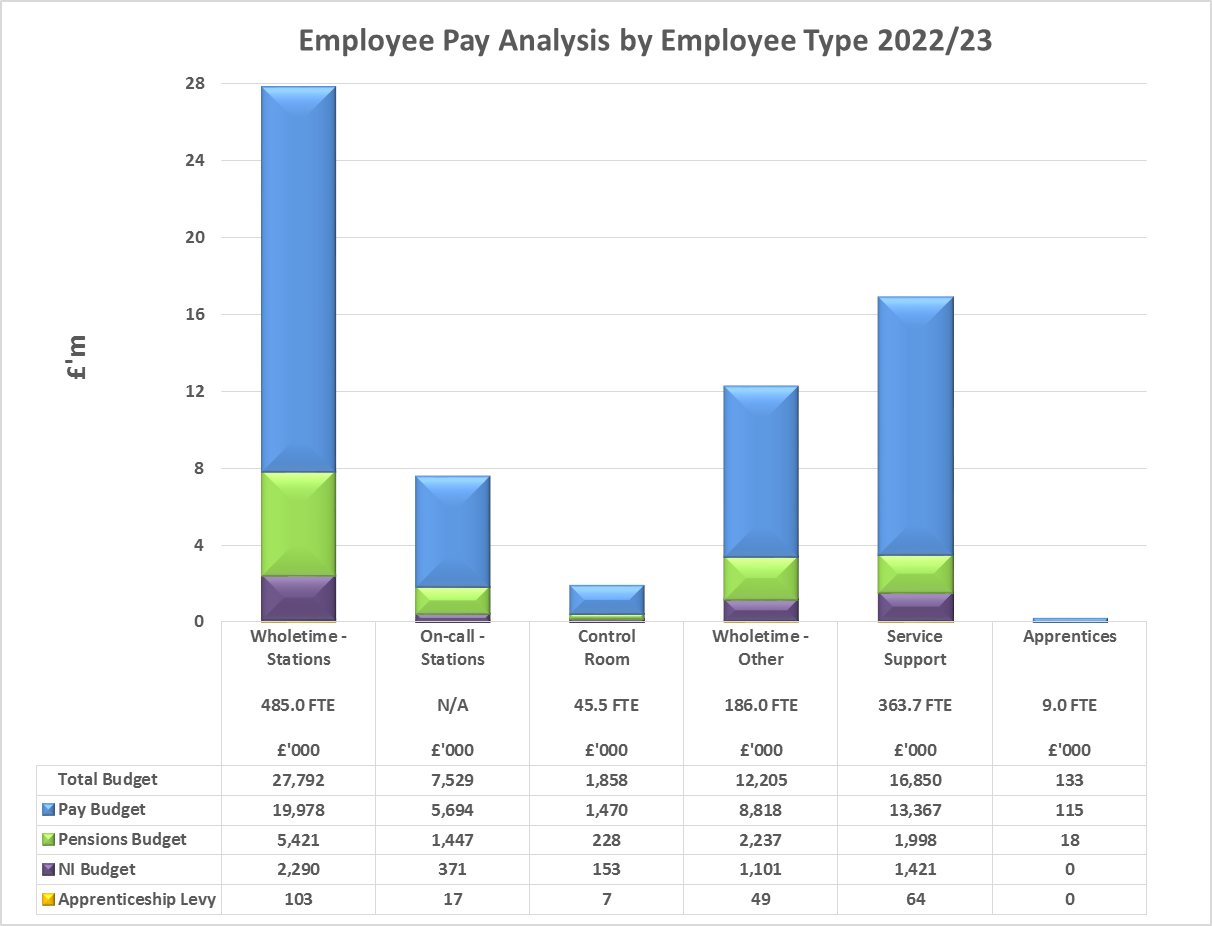 BUILDING THE 2022/23 REVENUE BUDGET2022/23 Additional Subjective Analysis - Reserve Transfers and IncomeThe Chart below provides a breakdown of the total £10.469m reserve transfers included within the net revenue budget of £77.429m along with details of the type of expenditure funded by the reserve transfer: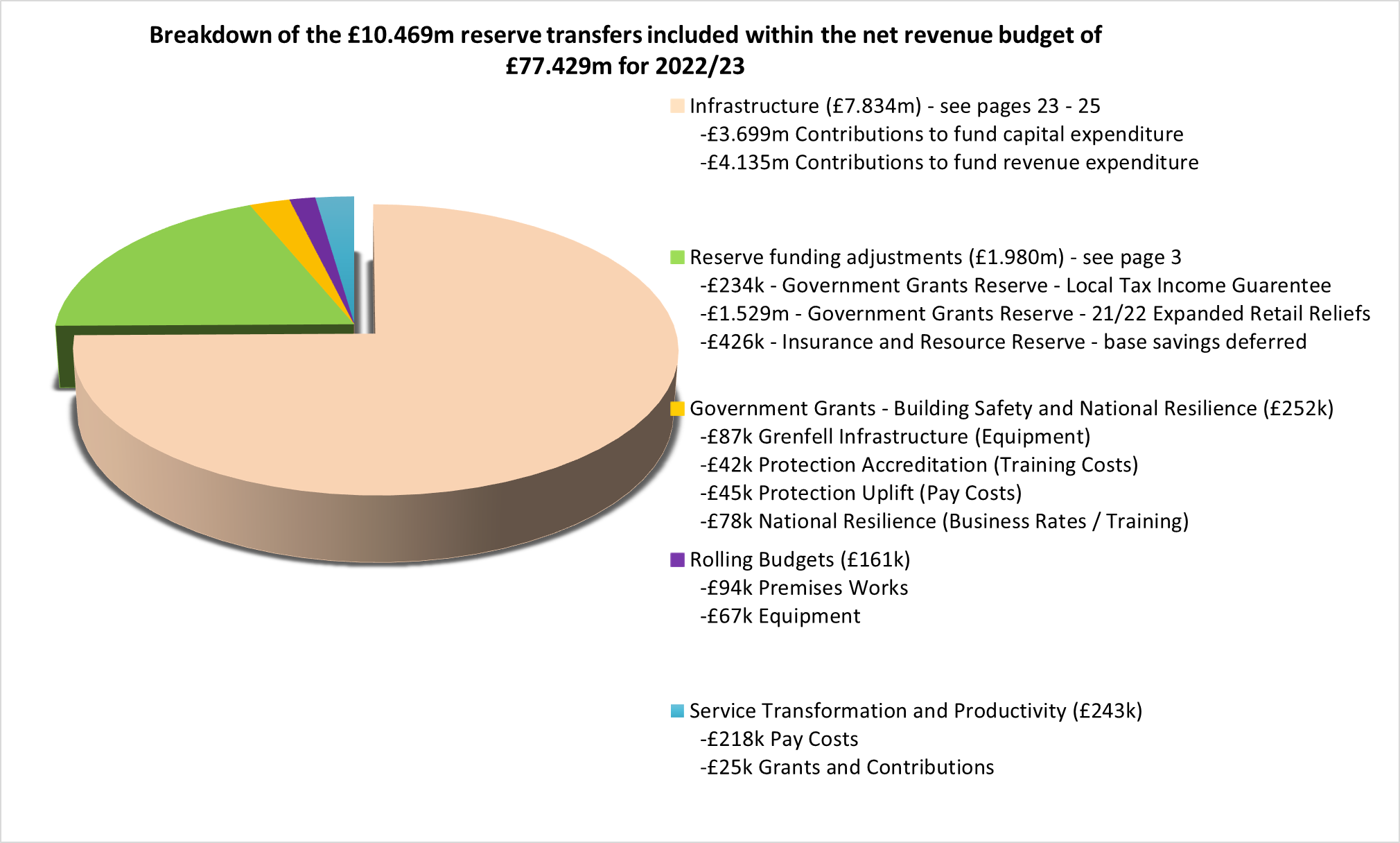 The Chart below provides a breakdown of the total £8.148m income included within the net revenue budget of £77.429m along with details of the type of expenditure funded by this income.  Further details regarding the grant income and related expenditure are provided on page 12.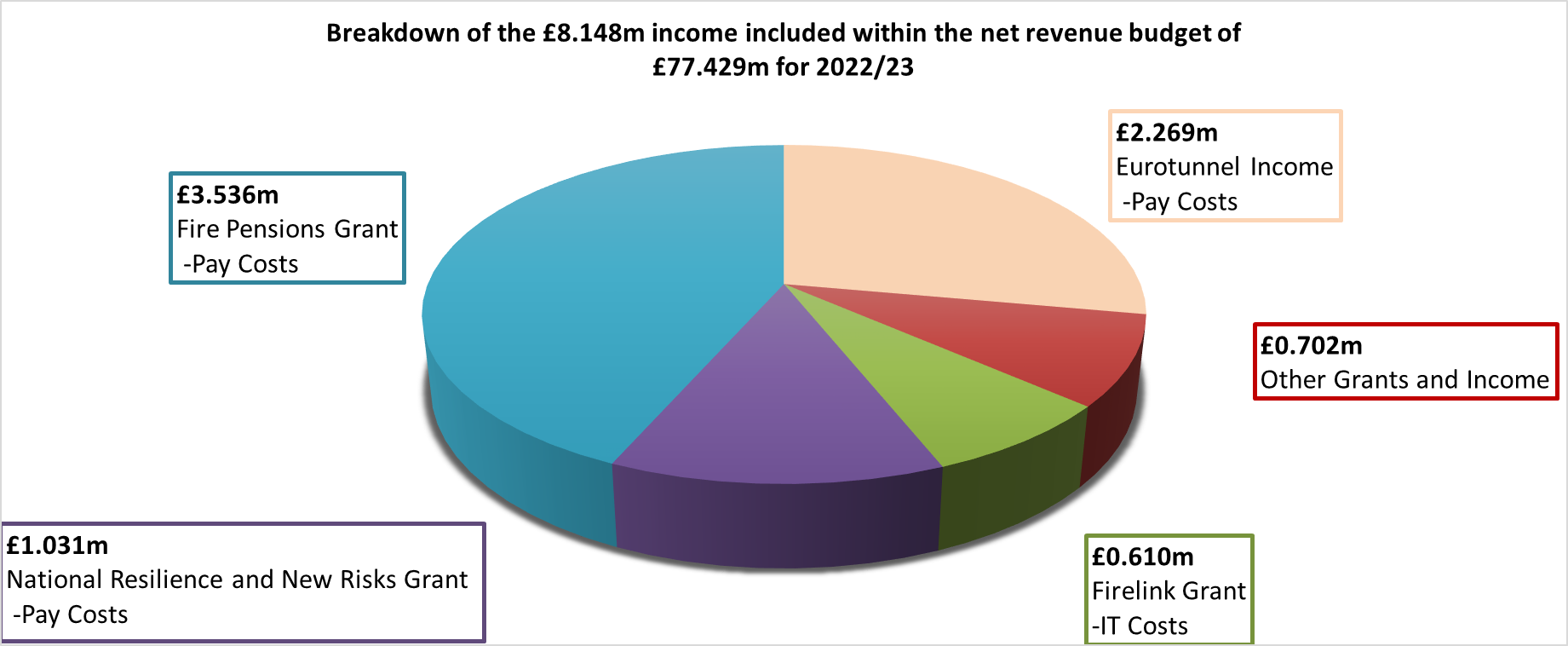 FUNDING THE 2022/23 REVENUE BUDGET2022/23 Grant Funded ExpenditureIn addition to the non-specific Government grants that form part of the Authority’s overall funding (pages 14 and 15), a proportion of the Authority’s annual expenditure is offset by other Government grant income. These grants are usually provided for specific purposes and will therefore be matched to specific grant-related expenditure. Grant funds may be carried forward within Earmarked Reserves if they are not spent in the year in which they are allocated.  Detailed below are the estimated grant allocations for 2022/23:-FUNDING THE 2022/23 REVENUE BUDGET2022/23 Sources of Funding the Net Revenue BudgetFor 2022/23 the Authority will receive funding from Council Tax, Business Rates, Collection Funds (prior years Council Tax and Business Rates surplus’ or deficits), Revenue Support Grant, Top-up Grant, Business Rates Section 31 Grant and the new one-off Services Grant, each of which are described below:-Council Tax Precept - Around 69% of the Authority’s funding comes from Council Tax. The level of Council Tax raised is affected by the level of Council Tax discounts given by billing authorities (Medway Council and Kent District Councils) to Council Taxpayers on low incomes and the level of exemptions granted. The level of discount can also have an impact on collection rates. The amount to be collected from Medway Council and Kent District Councils for 2022/23 is £53.637m.Business Rates and Top-up Grant - 50% of the income from Business Rates is paid to the Government with the remaining 50% being retained locally, from which fire and rescue authorities (FRAs) receive a 2% local share. Authorities that collect more than the amount specified by the Government will pay a levy to the Government and those that collect less may receive a safety net payment. This Authority is part of a pooling arrangement with Kent County Council and the majority of Kent District Councils. This Authority’s share of the amount to be collected from Medway Council and Kent District Councils for 2022/23 is £6.047m. This amount is lower than in previous years but as the Government is compensating local authorities for the loss of income the reduction is funded by an increase in the Business Rates Section 31 grant for 2022/23. As the Authority’s Business Rates Baseline is less than the Baseline Funding need, the Government will also pay a Top-up Grant which is expected to be £8.514m for 2022/23.Collection Funds - Each year there can be either a surplus or a deficit on the Collection Funds if the amount collected for Council Tax and Business Rates differs from estimates used when setting budgets in prior years. Overall there is a net deficit of £1.207m to be repaid by the Authority in 2022/23. Covid-19 related deficits from the 2020/21 financial are spread over the three financial years 2021/22, 2022/23 and 2023/24, so a deficit of £371k on Council Tax Collection Funds and a deficit of £136k on Business Rates Collection Funds relate to the 2020/21 financial year. In relation to the 2021/22 financial year there is a surplus of £646k on Council Tax Collection Funds and a deficit of £1.346m on Business Rates Collection Funds.  The 2021/22 deficit on Business Rates Collection Funds is due to the additional reliefs granted by the Government after the 2021/22 budgets were set so is funded by Section 31 grant which will be released from reserves in 2022/23 to match the repayment of the deficit to billing authorities.Revenue Support Grant (RSG) - The Government continues to redistribute funding through the payment of RSG so a grant of £6.655m is expected for 2022/23.  Business Rates Section 31 Grant - The Government continues to provide additional funding to authorities to compensate for the continued impact of the cap on the small business rate multiplier and other reliefs given.  The amount of grant expected for 2022/23 is £2.756m.Services Grant – A new one-off Services Grant will be provided to the Authority in 2022/23.  The grant is not ring-fenced but it is intended to provide additional support for services provided plus the cost of the increase in the national insurance rate from April 2022. An amount of £1.027m is expected for 2022/23.FUNDING THE 2022/23 REVENUE BUDGETSources of Funding the Net Revenue Budget for 2022/23The Chart below shows how the Authority’s funding sources have changed between 2019/20 and 2022/23:-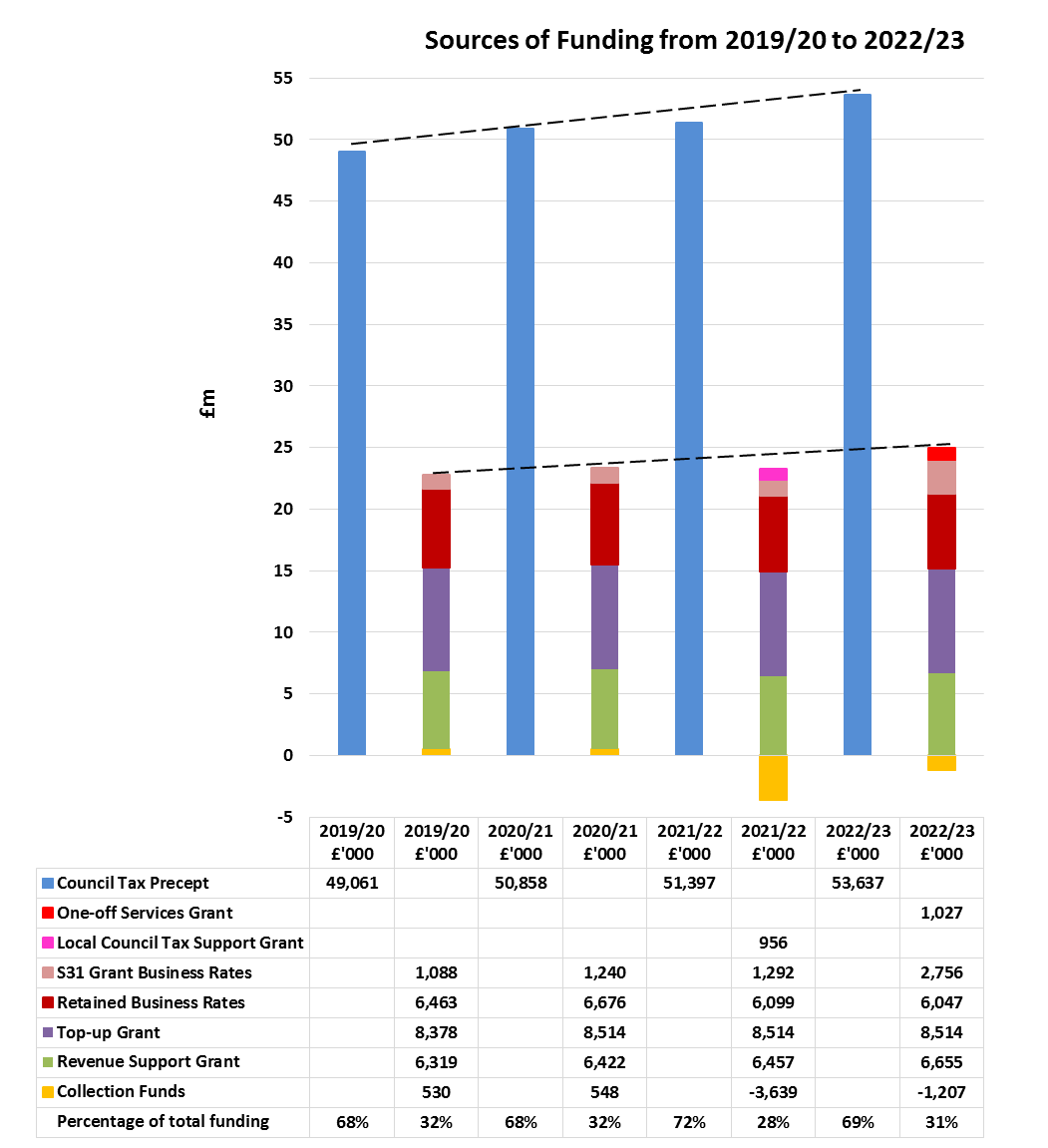 .FUNDING THE 2022/23 REVENUE BUDGETCouncil Tax and Business Rate Income – Additional InformationCouncil Tax Base - The Authority’s tax base is the sum of the tax bases of the 12 Kent District Councils and Medway Council (billing authorities), and is expressed as the number of equivalent Band D properties. The Council Tax base has increased by 2.42% for 2022/23, following a reduction of 0.85% in 2021/22 due to Covid-19.Council Tax Referendum Limits - In recent years the Government has set a cap on the amount by which a local authority can increase its Council Tax each year.  For 2022/23 Fire and Rescue Authorities whose Band D Council Tax charge for 2021/22 is within the lower quartile of Band D Council Tax charges for all Fire and Rescue Authorities have the flexibility to increase the Band D charge by up to £5. As this Authority’s Band D charge is not within the lower quartile (it is within the second quartile) the same principles that have applied in recent years will apply for 2022/23 i.e. an increase of 2% or more would require a referendum. Household Council Tax - To arrive at the annual Council Tax charge that is made to each household, the Authority’s Council Tax charge is added on to the charges set by Kent County Council or Medway Council, plus the charges set by the relevant District Council, Kent Police and if applicable the Parish or Town Council charge.  The total is then collected by the District Councils and Medway Council (billing authorities), on behalf of all the different precepting authorities.Council Tax Increase – The proposed council tax increase set out in this MTFP is just below the 2% referendum limit, i.e. an increase of 1.89% for 2022/23. This equates to an annual increase of £1.53 (just under 3 pence per week), increasing the Council Tax for a Band D property to £82.35.FUNDING THE 2022/23 REVENUE BUDGETCouncil Tax and Business Rate Income – Additional InformationThe Table below shows a breakdown of the funding sources for the 2022/23 budget and the amount of this Authority’s Council Tax charge by Council Tax band:-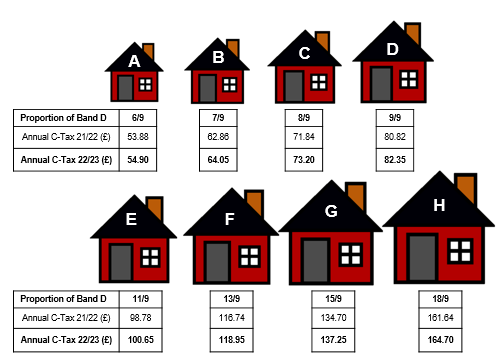 REVENUE RESERVES SUMMARYDetails of the Authority’s General Reserve and each Earmarked Reserve are given below:-General Reserve - Provides a contingency to cushion the impact of unexpected events or exceptional costs, and in extreme circumstances would be used to provide a working cash balance to cushion the impact of uneven cash flows, and help avoid unnecessary temporary borrowing. For example, the General Reserve could be used to fund any unforeseen loss on the Authority’s share of Kent District’s and Medway Council’s Business Rate collection funds.  Within the 2022/23 Reserve Strategy, it is proposed that the level of General Reserve is set at approximately 5% of the Authority’s base revenue budget. The appropriateness of this level is assessed on an annual basis, through a detailed risk assessment. Earmarked Reserves - Sums specifically set aside not only provide funds to meet future known or predicted expenditure or liabilities, but also support the transformation of the service to ensure it is fit for the future. Earmarked Reserves are typically used to smooth the impact on the revenue budget (and Council Tax) of expenditure that would otherwise cause significant fluctuations in the annual budget requirement, such as expenditure on the replacement of vehicles and equipment. Earmarked Reserves are also of use where there may be plans to introduce a policy change or a service improvement which initially requires a one-off increase in expenditure for which additional resources are required, or where there is a future budget liability or pressure which is known, but for which the timing of payments or change in funding is uncertain. The purpose of each reserve is clearly defined, with regular reviews to ensure continued relevance and adequacy.Government Grants - Used to carry forward unspent Government grants.Infrastructure - Used to fund revenue and capital investment in infrastructure assets (premises, IT, vehicles and operational equipment) and reflects funding for a significant programme of investment in these areas over the medium-term.Insurance and Resource - Used to smooth the impact of insurance claims volatility between financial years. The reserve will also be used to support significant one-off costs that may arise, for example for higher levels of pay awards, compared to that planned for in the MTFP, or as we are seeing now, significant increases in inflation in some areas of supplies, which again may arise after the budget is agreed. An element of this reserve will be used to temporarily balance the revenue budget, which will help support the timing differences between spending requirements, funding and income sources and the delivery of base savings.Rolling Budget - Used to fund committed expenditure where the goods or services will not be received or delivered until the following financial year.Service Transformation and Productivity - Used as a one-off funding resource to help pump-prime new transformation initiatives or improvements to the Service which may arise in-year or be planned for future years, as set out in the relevant Strategies. It will also be used to help support collaborative initiatives with other blue light services and partner agencies, and fund a number of fundamental reviews across the Service which will help ensure that it stays fit for the future.REVENUE AND CAPITAL RESERVES SUMMARYThe Table below shows the forecast closing revenue reserve balances along with the estimated closing capital receipts balances for the years 2021/22 to 2025/26. Figures exclude any transfer to reserves that may be required at year end as a result of the forecast underspend on the 2021/22 revenue budget. Also excluded from these figures is the 2021/22 transfer to the Government Grants reserve (and corresponding drawdown in 2022/23) in relation to the funding for the additional business rates reliefs announced by the Governement after budgets were set for 2021/22 (estimated at £1.529m). Breakdown of forecast Government Grant balance as at 31.03.2022 (excluding transfer to the reserve in relation to the funding for additional Business Rates reliefs (est. £1.529m)):-MEDIUM TERM FINANCIAL PLAN 2022/23 – 2025/26Revenue Budget Assumptions (Funding, Pressures and Savings)The revenue budget funding for 2022/23 to 2025/26 is estimated using various assumptions, as much of the information required to set the medium term budget is not yet known. As detailed previously, the Government has only confirmed funding for 2022/23 and intends to conduct a Fair Funding Review which may impact on future funding from 2023/24. On that basis a prudent approach has been taken in estimating funding that may be received from central Government in future years. Details of the main assumptions used in estimating the revenue budgets for 2023/24 to 2025/26 are detailed below:-Funding assumptions at this point in time are:-The Settlement Funding Assessment (Revenue Support Grant, Baseline Business Rates and Top-up Grant) will increase in line with inflation (at the Government target rate of 2%) per year.The one-off Services Grant (£1.027m for 2022/23) will be replaced with a lower value grant from 2023/24, estimated at £355k, to fund only the national insurance increase (Social Care Levy).A prudent estimate that the Council Tax base will increase by 1.5% in 2023/24 and 2024/25 and 1.0% in 2025/26.The Council Tax charge will increase by just under 2% per year (in line with the current referendum principles).Apart from the deficit related to 2020/21 (where the balance is to be spread over 2022/23 and 2023/24) there will be no surplus or deficit on the Collection Funds in later years.Once further clarity is available on the level of funding available in future years, the scale of the savings that the Authority needs to make may change.Anticipated Budget Pressures:MEDIUM TERM FINANCIAL PLAN 2022/23 – 2025/26Anticipated Budget Savings:Other Budget Adjustments - The MTFP is currently showing that £1.081m of unidentified base budget savings are required to balance the budget in 2023/24 but that projected funding levels in 2024/25 and 2025/26 exceed the base budget requirement by £241k and £1.085m respectively.  As funding levels beyond 2022/23 are uncertain the timing and amounts may change as and when future funding levels are confirmed.Summary Revenue Budget EstimatesThe Table below summarises the base budget changes in each of the financial years between 2022/23 and 2025/26. Also shown is a breakdown of funding sources and additional information with regards to increases in Council Tax receipts for the same years:-MEDIUM TERM FINANCIAL PLAN 2022/23 – 2025/26MEDIUM TERM INFRASTRUCTURE PLAN 2022/23 - 2025/26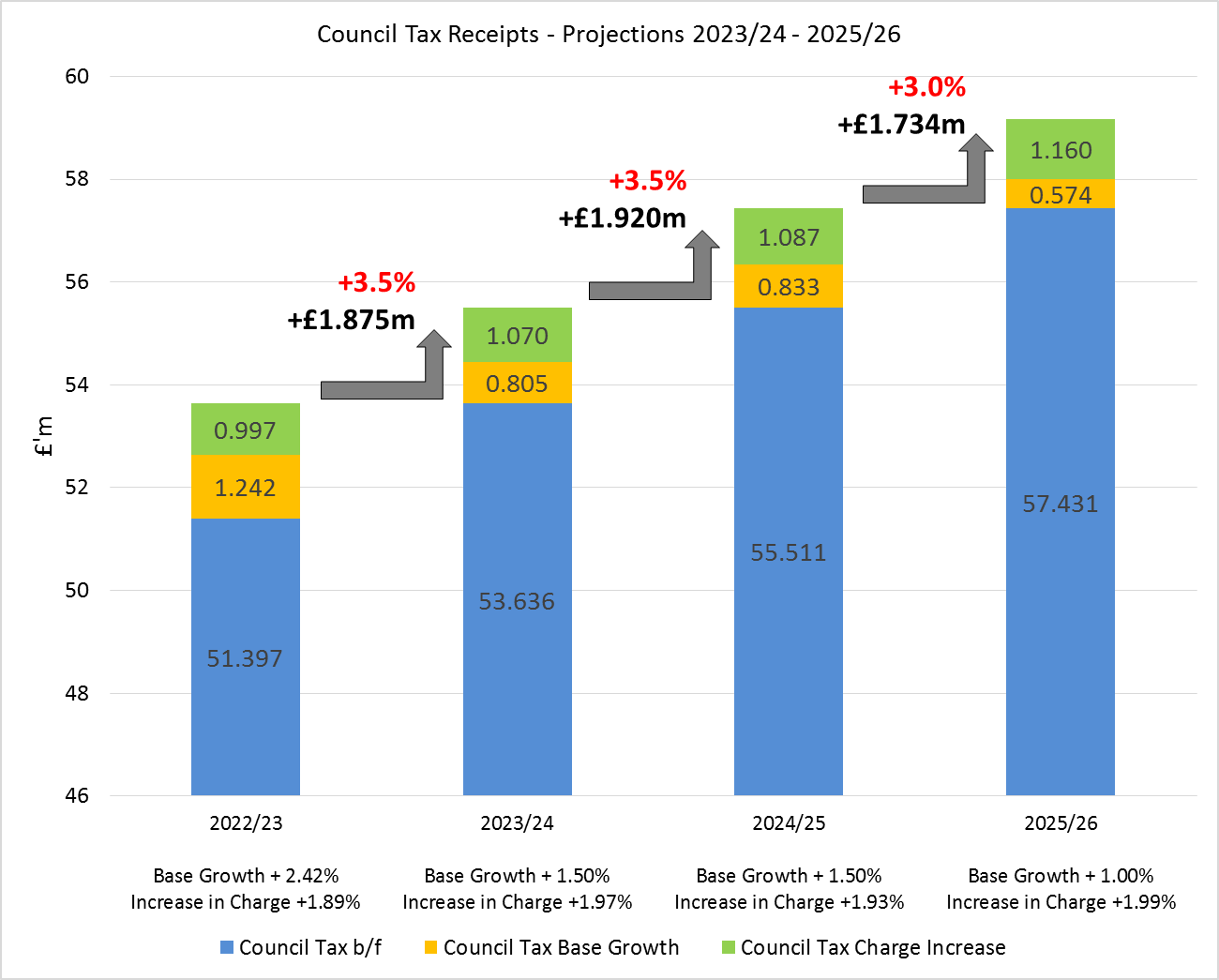 Medium Term Infrastructure Plan – Capital and RevenueCapital Expenditure PlanThe Capital Plan has been developed in line with the proposals detailed in the Customer Safety Plan and Corporate Strategies, to support and maintain the key assets and infrastructure across the organisation. The main areas contained within the Plan are detailed below:-Building works - We aim to deliver a programme of refurbishment and improvement to all of our estate, of over 80 properties, to not only ensure that the Service and its operational bases remain fit for the future but also to improve efficiency to enable us to achieve carbon neutrality by 2030. Current reviews are considering our options for the Maidstone site and also a possible reconfiguration of the Road Safety Building at Rochester. Indicative funding requirements have been incorporated into the capital programme, to ensure that any redevelopments can be afforded. Redevelopment of the Ashford site, including the Live Fire facilities, is underway and it is expected that this major work will be completed towards the end of 2023/24.Vehicle replacements - There is a comprehensive long-term programme in place for the replacement of the operational fleet of fire engines, specialist vehicles, pool and response cars. The fleet is reviewed on a regular basis to determine any change in the numbers and types of vehicles that may be needed to facilitate operational capability identified in the Customer Safety Plan. In 2019/20 the Service undertook its first acquisition of dual fuel vehicles and will soon take delivery of 36 self-charging hybrid vehicles. We will continue to consider, where appropriate to do so, more eco-friendly products as they become available.Mobile Data Terminals - This is an operational response I.T project to install data terminals in all fire engines and response vehicles as well as Satnavs and tracking devices and is due to be completed during 2022/23.One-off expenditure in relation to premises, IT and operational equipment that does not meet the criteria for capitalisation is funded from the Infrastructure Revenue Plan.Premises - The Plan contains proposals for improvements across the estate and for works to relocate our Control Room. There is also funding for climate works, security upgrade and fire compartmentation works.IT - There is significant investment planned for IT as detailed in the IT investment programme.  This includes; expenditure on key back office systems such as Workforce Planning and asset management; expenditure on responsive operational systems such as ESN, Command and Control and Fireground Radios; expenditure on systems that underpin the pro-active work of the organisation such as Operational Response (CRM); plus expenditure on underlying core IT infrastructure such as replacement desktop and mobile equipment.Equipment – There are plans to upgrade various items of operational equipment and the vehicle CCTV/Telematics in the near future.MEDIUM TERM INFRASTRUCTURE PLAN 2022/23 – 2025/26Medium Term Infrastructure Plan - ExpenditureThe Tables below details the capital and revenue infrastructure spend provisionally planned between 2022/23 and 2025/26:-MEDIUM TERM INFRASTRUCTURE PLAN 2022/23 – 2025/26Medium Term Infrastructure Plan - ExpenditureThe Chart below details the capital and revenue infrastructure spend provisionally planned between 2022/23 and 2025/26:-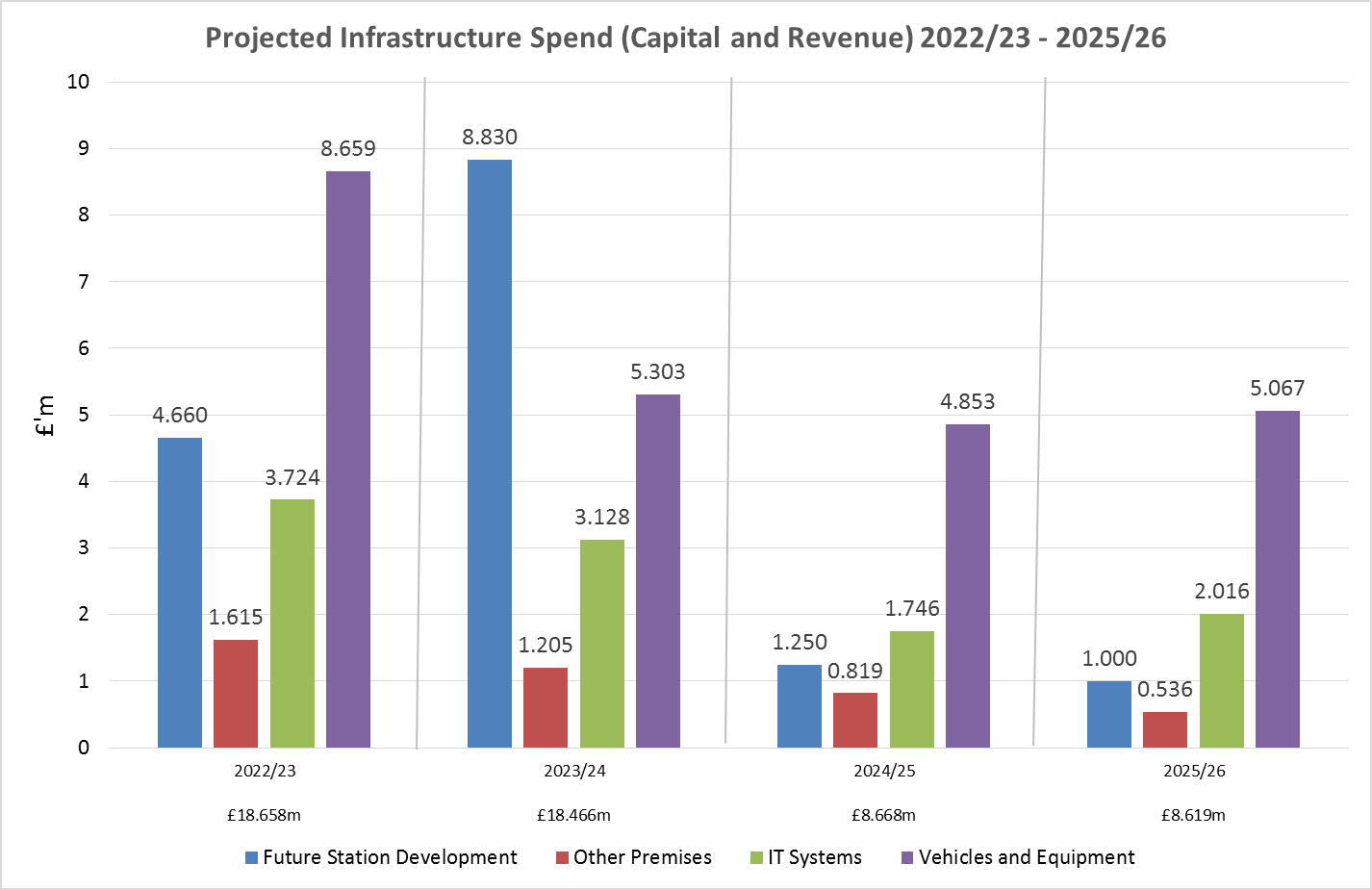 MEDIUM TERM INFRASTRUCTURE PLAN 2022/23 – 2025/26Infrastructure Plan - Funding and Reserve BalancesThe Infrastructure Plan is funded from various sources, each described below:-Revenue Contributions / Reserves - The base revenue budget has a level of funding which may be used to support the funding of both the revenue and capital infrastructure plans. The Authority also has revenue resources set aside in the Infrastructure Reserve which can be used to fund revenue and capital investment in infrastructure assets to ensure continuous development and improvement across the organisation.Capital Receipts - The use of capital receipts from the disposal of assets is governed by Regulations and can only be used to fund capital expenditure and repay debt. Where properties are identified as surplus to operational requirements, Members approval is sought for their disposal. Cash receipts which are generated from the asset disposal and which are in excess of £10k, must be used to support new capital investment or offset future debt or transitional costs. They cannot be used to fund day to day revenue expenditure. As at 31 March 2022 there are forecast to be unapplied capital receipts arising from the disposal of a number of the Authority’s assets, including redundant fire stations, land and unoccupied housing of £9.449m.Prudential Borrowing - The Authority can use prudential borrowing to fund capital expenditure provided that such borrowing is affordable, prudent and sustainable over the medium term.  A range of calculations (prudential indicators) are completed as part of the annual budget setting process to evidence this.  These make sure that the cost of paying for interest charges and the repayment of principal is taken into account when developing the Medium Term Financial Plan.MEDIUM TERM INFRASTRUCTURE PLAN 2022/23 – 2025/26Infrastructure Plan - Funding and Reserve BalancesThe Tables below show the funding sources for the capital plan plus anticipated balances on the capital receipts and infrastructure reserves for 2022/23 to 2025/26.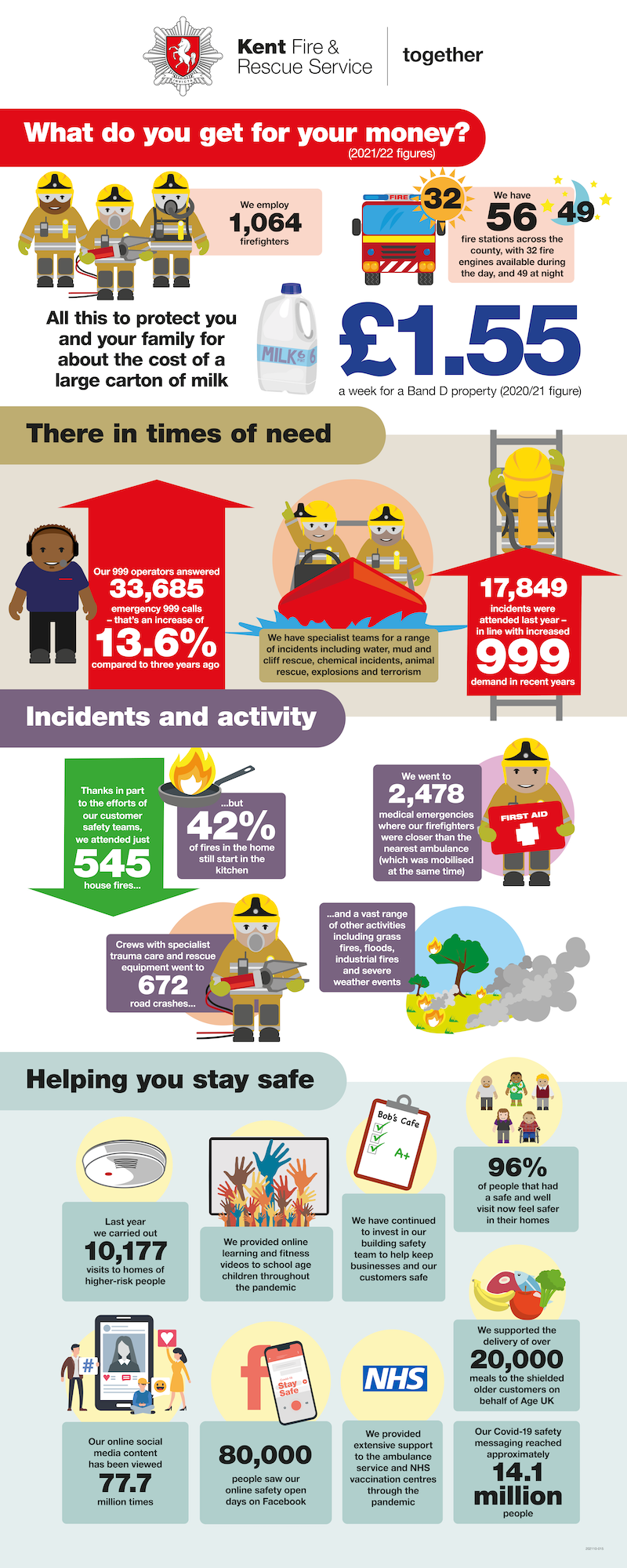 £’000£’000Base budget brought forward from 2021/2274,849Pay and pensions related cost pressures (see pages 4 and 5)  Pay growth (pay awards, pay increments and new posts)4,398  Local Government Pension Scheme employer rate increase148  National insurance employer rate increase339  Pensions – injury and ill health209Total pay and pensions related cost pressures for 2022/235,094Non-pay pressures (see page 5)  Inflationary price increases719  Other identified pressures515Total non-pay pressures for 2022/231,234Savings (see page 6)  Pay Savings-667  Discretional price increase removal-373  Business Rates-200  Investment Income-147  Capital Financing-141  Other non-pay savings-241Total savings for 2022/23-1,7692022/23 base revenue budget79,408Reserve funding adjustments (see page 3)  Transfer from Earmarked Reserves - Local Tax Income Guarantee-234  Transfer from Earmarked Reserves - 21/22 Expanded Retail Reliefs-1,529  Transfer from Earmarked Reserves – Base Savings Deferred-426  Transfer to General Reserve210Total reserve funding adjustments in 2022/23-1,979Net revenue budget requirement for 2022/2377,429Pay and Pensions Related Costs Pressures£’000Pay Awards for 2021/22When the 2021/22 budget was set it was assumed that pay increases would be “paused” for 2021/22, reflecting the government policy on public sector pay increases at the time. Subsequently, pay awards of 1.5% were agreed for operational staff and principal officers, whilst an offer of 1.75% for corporate staff has, so far, been rejected by the trade unions.  It is therefore estimated that an uplift of 1.75% will need to be reflected in the 2022/23 budget for corporate staff, along with the 1.5% pay awards that are already in payment for operational staff and principal officers.909Pay Awards for 2022/23A pay award of 3% has been assumed for all staff groups for 2022/23.  A full year impact has been assumed for corporate staff and principle officers, whilst it is assumed that the operational staff pay award will continue to be applied from the 1st July.1,449Staff IncrementsStaff on green book terms and conditions will generally receive an annual incremental pay scale increase until they reach the top of the pay grade for the job role.214Restructures and Additional PostsThere have been various restructures and new posts agreed across a variety of teams during 2021/22 including in; Operational Response, Building Safety, Customer Safety, People and Learning, Finance and Procurement.  In many cases these changes have been implemented to keep up with changing demands and to ensure that the service remains fit for the future.1,767Bank Holiday AdjustmentThe budget is adjusted to account for the number of bank holiday days that fall in the financial year.  As there is an additional bank holiday in 2022/23 (compared to 2021/22) an amount is added to the budget to fund the cost of payments to staff (generally oncall and wholetime operational colleagues) who work on the additional bank holiday.46Apprenticeship Scheme LevyThe apprenticeship levy is calculated as a percentage of pay so the budget has been increased in line with the revised pay budget.13Actuarial ValuationsAs a result of the most recent Local Government Pension Scheme (LGPS) valuation the employer contribution rate will increase by 1% each April until the outcome of the next scheme valuation is known, which is expected to be in 2023.  Therefore, the LGPS employer contribution rate will increase to 15.5% in 2022/23.  148Pay and Pensions Related Costs Pressures£’000£’000Employer National Insurance IncreaseThere will be a temporary increase of 1.25% in the employer’s national insurance rate in April 2022 to help support the NHS.  This will be replaced by a new 1.25% Health and Social Care Levy from April 2023.  The government has provided funding for this pressure in 2022/23 via the new one-off Services Grant.Employer National Insurance IncreaseThere will be a temporary increase of 1.25% in the employer’s national insurance rate in April 2022 to help support the NHS.  This will be replaced by a new 1.25% Health and Social Care Levy from April 2023.  The government has provided funding for this pressure in 2022/23 via the new one-off Services Grant.339Pensions – Ill Health and Injury LiabilitiesThe budget provides for 2 new ill health retirements in 2022/23, as well as an increase to cover the cost of an inflationary uplift to annual injury pensions already in payment.  As the Authority’s contributions towards ill health retirements are paid into the Pension Fund over 3 years this budget could increase or decrease depending on the profile of ill health retirements over the previous 3 years.  Additionally, a budget is allocated to fund a reimbursement to the Firefighters Pension Fund where an exceptional discretion has been applied.Pensions – Ill Health and Injury LiabilitiesThe budget provides for 2 new ill health retirements in 2022/23, as well as an increase to cover the cost of an inflationary uplift to annual injury pensions already in payment.  As the Authority’s contributions towards ill health retirements are paid into the Pension Fund over 3 years this budget could increase or decrease depending on the profile of ill health retirements over the previous 3 years.  Additionally, a budget is allocated to fund a reimbursement to the Firefighters Pension Fund where an exceptional discretion has been applied.209Total Pay and Pension Related Cost Pressures for 2022/23Total Pay and Pension Related Cost Pressures for 2022/235,094Non-Pay Pressures£’000PricesAn inflationary increase has been awarded to those budgets that have contracts which commit the Authority to pay an uplifted amount for 2022/23.  An increase has also been provided to budgets where there is an unavoidable increase in prices, such as the cost of insurance renewals. For other areas of discretionary spend there is a corresponding saving (see page 6).  Gas and electricity budgets have been increased by a total of £193k (a 46% uplift on 2021/22 budgets), based on the latest 2022/23 costing forecasts provided by the supplier.  Contractual increases based on CPI have been included at 5% and contractual increases based on RPI have been included at 6%.719Other Pressures The budget for Microsoft licences has been increased by £180k to provide enhanced cyber security and additional software provision for users.  The budget for other software licences has been increased by £86k to provide a full year budget allocation for licences in relation to the Customer and Premises Risk Management project and the Mobile Data Terminals project.  Other IT related budgets have been increased by £185k to enable a number of enhancements to be carried out to existing systems and to cover increased costs where additional devices has been purchased.  Other minor budget increases total £64k.515Total Non-Pay Pressures for 2022/231,234Total Pressures for 2022/236,328Pay Savings£’000Vacancy Rate AdjustmentThe vacancy rate is reviewed every year by analysing past experience and assessing what the likely scenario is for the coming year. For 2022/23 the vacancy rate will be increased to 2.7% for corporate staff base budgeted posts.-526Pension Scheme ChangesActive members of the 1992, 2006 and 2006 Modified pension schemes who had not transitioned into the 2015 scheme by 31 March 2022 will move across to the 2015 scheme on 1 April 2022.  Employer contribution rates are lower for the 2015 scheme than they are for the 1992 and 2006 Modified schemes resulting in a budget saving overall.-141Total Pay Savings for 2022/23-667Non-pay Savings£’000Inflation on Discretionary Spend Inflationary price increases on areas of discretionary spend, such as stationary, have been removed.-373Business RatesAn evaluation of the Authority’s business rates bills has resulted in a reduction in the rateable value of the majority of fire stations across the estate providing a base budget saving.-200Investment IncomeThe budget for investment income has been increased to reflect forecast cash balances and interest rate projections for 2022/23.-147Capital FinancingThe budget to fund the annual charge made to the revenue account in order to repay what has been borrowed to fund capital expenditure has been reduced for 2022/23 in line with the Treasury Management Strategy.-141Annual Review of BudgetsFollowing the annual review of budgets with Budget Managers additional savings have been identified from their day-to-day revenue budgets.-241Total Non-pay Savings for 2022/23-1,102Total Savings for 2022/23-1,769 (All figures are £’000)Operational Response and ResilienceCustomer Safety, Business Safety and EngagementCorporate  TeamsPensions, Financing and Other CostsTotalNet BudgetEmployee Pay Costs49,9506,36810,049-66,367Other Employee Costs20451,299-1,364Direct Pension Costs---2,0802,080Premises Costs4235,236-5,281Transport Costs1,9184365-2,287Supplies and Services2,7695518,06911411,503Capital Financing ---7,1647,164Reserve Transfers-189-130-521-9,629-10,469Income-6,779-75-1,102-192-8,148Net Budget for 2022/2347,7316,76623,395-46377,429Operational Response and ResilienceOperational Response and ResilienceCustomer Safety, Business Safety and EngagementCustomer Safety, Business Safety and EngagementCorporate Teams Corporate Teams TotalPayTotalPayPay Group FTE BudgetFTE Budget FTE BudgetFTE Budget £’000  £’000  £’000  £’000WT - Stations485.027,7920.000.00485.027,792On-call StationsN/A7,5290.000.00N/A7,529Control Room 45.51,8580.000.0045.51,858WT – Other156.010,00120.01,21210.0992186.012,205Service Support66.22,770125.05,156172.58,924363.716,850Apprentices0.000.009.01339.0133Total Pay Budget 752.749,950145.06,368191.510,0491,089.266,367£’000Fire Pensions Grant - This grant is provided by the Government to cover a proportion of the increase in costs resulting from the significantly higher employer pension contribution rates following the most recent fire pension scheme valuation. The amount of grant has not been confirmed for 2022/23 so the budget has been built on the assumption that the same amount will be received as in the previous three financial years.3,536National Resilience (formerly New Dimension) Grant - This grant covers various resilience activities including the costs of the Technical Rescue team. The amount of grant has not been confirmed for 2022/23 so the budget has been built on the assumption that the same amount will be received as in 2021/22.973New Risks Grant - This grant is paid to Authority’s that maintain a specialist capability to respond to new risks. The amount of grant has not been confirmed for 2022/23 so the budget has been built on the assumption that the same amount will be received as in 2021/22.58Firelink Grant - This grant covers the difference between the annual charge for the FireLink managed service radio scheme and the legacy costs of the now decommissioned radio scheme.  Following confirmation of an error in the Government’s calculations for this grant the budget has been reduced by £14k to reflect the new estimate for 2022/23.610Emergency Services Mobile Communication Programme (ESMCP) Grant - This is a National programme to provide the new 4G Emergency Services Network (ESN) to replace the Airwave service currently used by Police, Fire and Rescue and Ambulance services for critical communications. Access to ESN will be via ESN Prime, devices that include critical push to talk, messaging and video.122Apprenticeship Levy - As an employer with a pay bill over £3m the Authority is required to pay funds into the apprentice levy pot each year (see Page 10). Funds can be drawn down to recover training costs for apprentices. Due to timing differences, the amount paid in will be different to the amount drawn down in any given year.24£’000£’000 Net Revenue Budget Requirement 2022/2377,429Funding:Council Tax53,637One-off Services Grant1,027Revenue Support Grant6,655Top–up Grant8,514Retained Business Rates6,047Net Deficit on Collection Funds (see page 13)-1,207Section 31 Business Rates Relief Grant2,756Total Funds Available 2022/2377,429Council Tax Base for 2022/23651,326.39Tax charge for a Band D property in 2022/23£82.35Annual increase in Band D charge from 2021/22 to 2022/23£1.53General and Earmarked Reserves - Forecast Balances(All figures are £’000)31/03/22
Forecast Balance 31/03/23
Forecast Balance 31/03/24
Forecast Balance 31/03/25
Forecast Balance 31/03/26
Forecast Balance General Reserve3,7603,9703,9904,1204,230Earmarked Reserves:Government Grants1,5751,090000Infrastructure25,61817,7846,1162,9231,097Insurance and Resource2,8412,4152,4152,4152,415Rolling Budgets2781171500Service Transformation & Productivity25714000Total Earmarked Reserves 30,56921,4208,5465,3383,512Total General and Earmarked Reserves 34,32925,39012,5369,4587,742Capital Receipts Reserve9,4494,1851,48500Total Reserves43,77829,57514,0219,4587,742Net Change in Total Reserves (6,028)(14,203)(15,554)(4,563)(1,716)Grant:£’000National Resilience (New Dimensions) Grant113New Risks Grant213Grenfell Infrastructure Grant87Protection Uplift Grant205Protection Accreditation Grant45Emergency Services Mobile Communications Programme Grant347Pensions Administration Grant – McCloud Remedy97Local Tax Income Guarantee Scheme Grant468Estimated Total Government Grants Remaining at 31.03.20221,575(All figures are £’000)2023/242023/242024/252025/26(All figures are £’000)BudgetBudgetBudgetBudgetFull year impact of est. 3% pay award in 2022/23 (Grey Book)324324002% pay award for all staff groups in each year1,0081,0081,0301,049Full year impact of est. 2% pay award in prior year (Grey Book)Full year impact of est. 2% pay award in prior year (Grey Book)0227232Corporate staff increments 245245123126Bank holiday pay adjustment00050Actuarial valuation - LGPS45645600Actuarial valuation - FPS009160Ill health pensions (2 new ill health retirements each year)00034Annual inflation each year382382367388Pressures identified from spending plan review19819812526Other pressures4453Total Pressures2,6172,6172,7931,908(All figures are £’000)2023/242024/252025/26(All figures are £’000)BudgetBudgetBudgetTemporary posts deleted from budget-445-560Bank holiday pay adjustment0-940Ill health pensions (2 new ill health retirements each year)-67-610Price increases not given to areas of discretionary spend-229-233-250Savings identified from spending plan review-349-39-513Total Savings-1,090-483-763(All figures are £’000)2022/232023/242024/252025/26(All figures are £’000)BudgetBudgetBudgetBudgetBase Budget brought forward74,84979,40879,85482,405Pay, Pensions, Prices and Pressures6,3282,6172,7931,908Savings-1,769-1,090-483-763Other Budget Adjustments (see note above)0-1,0812411,085Base Budget carried forward79,40879,85482,40584,635Transfers from Earmarked Reserves – see page 3-2,189-23400Transfer to General Reserve21020130110Net Revenue Budget77,42979,64082,53584,745Net change £5,8562,2172,8952,210Net change %+8.18%+2.86%+3.63%+2.68%Budget funded by:-Council Tax53,63755,51257,43259,166Services Grant1,027355355355Revenue Support Grant6,6556,7886,9247,062Business Rates Baseline/Growth6,0476,5176,6476,780Top-up Grant8,5148,6848,8589,035Net Deficit on Collection Funds-1,207-50700Section 31 Business Rates Grant 2,7562,2912,3192,347Total Funding 77,42979,64082,53584,745Analysis of Additional Council Tax IncomeAnalysis of Additional Council Tax IncomeAnalysis of Additional Council Tax IncomeAnalysis of Additional Council Tax IncomeAnalysis of Additional Council Tax Income2022/23Actual2023/24Estimate2024/25Estimate2025/26EstimateCouncil Tax Base651,326661,096671,013677,723Council Tax Base Growth %2.42%1.50%1.50%1.00%Council Tax Base Growth £’0001,242805833574Council Tax Band D Charge £82.3583.9785.5987.30Council Tax Band D Charge Increase %1.89%1.97%1.93%1.99%Council Tax Band D Charge Increase £1.531.621.621.71Council Tax Charge Increase £’0009971,0701,0871,160Additional Income from Council Tax £’0002,2391,8751,9201,734Revenue Expenditure PlanCapital Infrastructure ProgrammeCapital Infrastructure Programme(All figures are £’000)(All figures are £’000)2022/232023/242024/252025/262022-26(All figures are £’000)(All figures are £’000)BudgetBudgetBudgetBudgetTotalFuture Station DevelopmentFuture Station Development4,6608,8301,2501,00015,740Total Station DevelopmentTotal Station Development4,6608,8301,2501,00015,740Roofing WorksRoofing Works100250300100750BoilersBoilers1227034313881,644Generator Generator 50202020110Total PremisesTotal Premises2729737515082,504Operational Response ProjectOperational Response Project28505300815Total SystemsTotal Systems28505300815PumpsPumps1,545220001,765Rescue Pumps Rescue Pumps 3,1633,1634,1024,53814,966Light Fleet Light Fleet 2,28542002,327Specialist Vehicles Specialist Vehicles 9811,4546454733,553Total Vehicles & AppliancesTotal Vehicles & Appliances7,9744,8794,7475,01122,611Total Capital ExpenditureTotal Capital Expenditure13,19114,6827,2786,51941,670 * A ten-year capital programme is detailed in the Capital Strategy   * A ten-year capital programme is detailed in the Capital Strategy   * A ten-year capital programme is detailed in the Capital Strategy   * A ten-year capital programme is detailed in the Capital Strategy   * A ten-year capital programme is detailed in the Capital Strategy   * A ten-year capital programme is detailed in the Capital Strategy   * A ten-year capital programme is detailed in the Capital Strategy  Revenue Infrastructure ProgrammeRevenue Infrastructure Programme(All figures are £’000)2022/23Budget2023/24Budget2024/25Budget2025/26Budget2022-26Total(All figures are £’000)2022/23Budget2023/24Budget2024/25Budget2025/26Budget2022-26TotalPremisesPremises1,34323268281,671ITIT3,4393,1281,2162,0169,799Vehicles and EquipmentVehicles and Equipment685424106561,271Total Revenue ExpenditureTotal Revenue Expenditure5,4673,7841,3902,10012,741Total Revenue and CapitalTotal Revenue and Capital18,65818,4668,6688,61954,411Capital Infrastructure Plan FundingCapital Infrastructure Plan Funding(All figures are £’000)(All figures are £’000)2022/23Budget2022/23Budget2023/24Budget2023/24Budget2024/25Budget2024/25Budget2025/26Budget2022-26TotalFunded By:Funded By:Revenue Contributions - from Base BudgetRevenue Contributions - from Base Budget2,5922,5922,5922,5922,5922,5922,59210,368Revenue Contributions – from ReserveRevenue Contributions – from Reserve3,6993,6999,3909,3903,0023,00292717,018Prudential BorrowingPrudential Borrowing0000003,0003,000Capital Receipts AppliedCapital Receipts Applied6,9006,9002,7002,7001,6841,684011,284Total FundingTotal Funding13,19113,19114,68214,6827,2787,2786,51941,670Revenue Infrastructure Plan FundingRevenue Infrastructure Plan Funding(All figures are £’000)(All figures are £’000)2022/23Budget2022/23Budget2023/24Budget2023/24Budget2024/25Budget2024/25Budget2025/26Budget2022-26TotalFunded By:Funded By:Revenue Contributions - from Base BudgetRevenue Contributions - from Base Budget1,2001,2001,2001,2001,2001,2001,2004,800Revenue Contributions – from ReserveRevenue Contributions – from Reserve4,1354,1352,2782,2781901909007,503One off fundingOne off funding1010505000060ESMCP (ESN) Grant ESMCP (ESN) Grant 122122256256000378Total FundingTotal Funding5,4675,4673,7843,7841,3901,3902,10012,741Capital Receipts Reserve(All figures are £’000)Forecast31.3.22Forecast31.3.23Forecast31.3.23Forecast31.3.24Forecast31.3.24Forecast31.3.25Forecast31.3.25Forecast31.3.26Forecast31.3.26Balance at end of year9,4494,1854,1851,4851,4850000Infrastructure Reserve(All figures are £’000)2022/23Forecast2023/24Forecast2024/25Forecast2025/26ForecastBalance at start of year (1 April)25,61817,7846,1162,924Infrastructure reserve – capital movements-3,699-9,390-3,002-927Infrastructure reserve - revenue movements-4,135-2,278-190-900Balance at end of year (31 March)17,7846,1162,9241,097